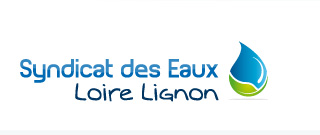 SYNDICAT LOIRE LIGNONSERVICE ASSAINISSEMENT19 Route de Monistrol - BP 4943600 SAINTE-SIGOLENETel. : 04 71 61 22 97 / Fax: 04 71 66 18 68                          assainissement@sell43.frANNEXE I :   Demande de branchement au réseau d’assainissement collectifDe la commune de :………………………………………………..Je soussigné……………………………………………………………………………………. Demeurant (1)…………………………………………………………………………………..Commune de ……………………………………………………………………………………Téléphone :………………………………………………………………………………………Demande à la collectivité  un branchement au réseau d’eaux usées Pour l'immeuble situé …………………………………………………………………………………………...Bénéficiaire du permis de construire :Numéro : 						Date d’obtention :Commune : 						Lieu dit :N° parcelle : 						Lotissement :Lot n° :Le type d’activité pratiquée dans l’immeuble concerné  estHabitation………….. ………………………………….Autres ……………………………….…………………...Je m'alimente pour partie grâce à une source autre que le réseau public d'adduction d'eau potable (2)Je m’engage à me conformer en tous points au présent règlement du service d’assainissement collectif dont je reconnais avoir reçu un exemplaire et à prévenir le service assainissement afin qu’il effectue un contrôle avant remblaiement.Fait à ................................................ le ......................................................(Signature)(1) adresse complète du domicile habituel (2) A rayer si tel n'est pas le cas.